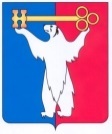 АДМИНИСТРАЦИЯ ГОРОДА НОРИЛЬСКАКРАСНОЯРСКОГО КРАЯПОСТАНОВЛЕНИЕ22.08.2019	                               		  г. Норильск 			              № 372О внесении изменений в постановление Администрации города Норильска 
от 07.07.2008 № 1769В целях урегулирования вопросов, связанных с направлением в служебные командировки руководителей и работников обществ с ограниченной ответственностью, единственным участником которых является Администрация города Норильска, руководствуясь статьями 33, 39 Федерального закона от 08.02.1998 № 14-ФЗ «Об обществах с ограниченной ответственностью»,ПОСТАНОВЛЯЮ:1. Внести в постановление Администрации города Норильска 
от 07.07.2008 № 1769 «О служебных командировках работников муниципальных унитарных предприятий муниципального образования город Норильск» (далее – Постановление) следующие изменения:Наименование Постановления изложить в следующей редакции:«О служебных командировках работников муниципальных унитарных предприятий муниципального образования город Норильск, обществ с ограниченной ответственностью, единственным участником которых является Администрация города Норильска»;преамбулу Постановления изложить в следующей редакции:«В целях урегулирования вопросов, связанных с направлением в служебные командировки руководителей и работников муниципальных унитарных предприятий, обществ с ограниченной ответственностью, единственным участником которых является Администрация города Норильска,»;в пунктах 1.1 – 1.6, 2 Постановления слова «муниципальное предприятие» в соответствующих числах и падежах заменить словами «муниципальное предприятие (общество с ограниченной ответственностью)» в соответствующих числах и падежах.2. Управлению по персоналу Администрации города Норильска:2.1. обеспечить ознакомление с настоящим постановлением под роспись заместителя Главы города Норильска, заместителя Главы города Норильска по собственности и развитию предпринимательства, заместителя Главы города Норильска по городскому хозяйству в порядке, установленном Регламентом Администрации города Норильска;2.2. не позднее семи рабочих дней со дня вступления в силу настоящего постановления, а в случаях временного отсутствия (нахождения в отпуске, служебной командировке, временной нетрудоспособности и др.) – в течение трех рабочих дней после выхода их на работу ознакомить под подпись руководителей обществ с ограниченной ответственностью, единственным участником которых является Администрация города Норильска:- с постановлением Администрации города Норильска от 07.07.2008 № 1769 «О служебных командировках работников муниципальных унитарных предприятий муниципального образования город Норильск»;- с постановлением Администрации города Норильска от 08.08.2018 № 309 «О внесении изменений в отдельные правовые акты Администрации города Норильска»;- с постановлением Администрации города Норильска от 17.10.2017 № 455 «О внесении изменений в отдельные правовые акты Администрации города Норильска»;- с настоящим постановлением.3. Руководителям обществ с ограниченной ответственностью, единственным участником которых является Администрация города Норильска (далее – общество), в срок до 01.09.2019 утвердить порядки направления в служебные командировки работников соответствующих обществ и возмещения им командировочных расходов, с учетом требований, установленных постановлением Администрации города Норильска от 07.07.2008 № 1769 «О служебных командировках работников муниципальных унитарных предприятий муниципального образования город Норильск» (в редакции настоящего постановления).4. Опубликовать настоящее постановление в газете «Заполярная правда» и разместить его на официальном сайте муниципального образования город Норильск.И.о. Главы города Норильска                       					   А.В. Малков